РЕШЕНИЕот 11.02.2022 г.                         аал Сапогов                                     № 54Об увеличении (индексации) должностных окладов На основании статьи 9 пункта 5(3) Закона Республики Хакасия от 06.07.2007 г. № 39-ЗРХ (редакция от 06.12.2021 г.) «О муниципальной службе в Республике Хакасия», указа Президента Российской Федерации от 07.05.2012 г. № 597 «О мероприятиях по реализации государственной социальной политики», Совет депутатов Сапоговского сельсовета РЕШИЛ: 1. Увеличить (индексировать) с 01.01.2022 года должностные оклады выборным должностным лицам местного самоуправления, муниципальным служащим и работникам централизованной бухгалтерии администрации Сапоговского сельсовета на уровень годовой инфляции 8,4 %, согласно данным Федеральной службы государственной статистики за 2021 год.2. Увеличить (индексировать) с 01.01.2022 года должностные оклады работникам учреждения культуры МКУК «Сапоговский сельский дом культуры» Сапоговского сельсовета на уровень годовой инфляции 8,4 %, согласно данным Федеральной службы государственной статистики за 2021 год.2. Настоящее решение вступает в силу после его официального опубликования (обнародования). Глава Сапоговского сельсовета                                                     Е.М. Лапина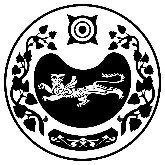 СОВЕТ ДЕПУТАТОВ САПОГОВСКОГО СЕЛЬСОВЕТАУСТЬ-АБАНСКОГО РАЙОНА РЕСПУБЛИКИ ХАКАСИЯ